Annexure - IIIAPPLICATION FORM FOR NON-TEACHING POSITIONAdvt. No. IIITV-ICD CELL/RECRUITMENT/21-22/01 Date: 25.06.2021Details of Application Fee:Demand Draft should be drawn in favour of “Indian Institute of Information Technology Vadodara” payable at Gandhinagar, Gujarat (SBI branch Code: 60228)Post Applied:  1.  Personal Details:Full Name		:  Email ID		:Mobile No		: Date of Birth		: 					    Gender  :Father’s/Husband’s					   	    Mother’sName			: 				    	    Name    :Marital Status	: 				  	 	   Nationality :Category (UR/SC / ST / OBC) :				   Religion :    PWD			:   VH :         HH :        OH :  	Address for  Correspondence	:____________________________________________________________________________________________________________________________________________________________________________________________PIN CODE:_________________________Permanent Address:	:_________________________________________________________________________________________________________________PIN CODE: ___________________2.	Educational Qualification Details (Attach self-attested photocopies of Relevant Certificates & Mark sheets) : Attach extra rows/ sheets if required. Start from highest qualification, Formal Degrees only).3.		Whether employed or not:	Yes/ No__________________(Furnish details of present and past employment in chronological order (Start from current) in following table and attach self attested Photocopies of Relevant Certificate) : Attach extra rows/ sheets if required.4.	Competency in using Computer (Provide details):  __________________________________________________________________________________________________________________5.	Additional Qualification/ (include certification programmes attended) ____________________________________________________________________________________________________6.	Name, Designation, Address and Contact No. of two responsible and reputed persons:7.	Any other relevant information__________________________________________________________________________________________________________________________________________________________________________________________________________________________________________________________________________________________________8.	Details of enclosures (attached) in support of information in this application.	(a). ______________________________________________________________________	(b). ______________________________________________________________________	(c). ______________________________________________________________________	(d). ______________________________________________________________________	(e). ______________________________________________________________________	(f). ______________________________________________________________________	(g). _____________________________________________________________________	(h). _____________________________________________________________________9.	Declaration	: I do hereby declare that all statements made in this application are true, complete and correct to the best of my knowledge and belief. In understand that in case of any particular information furnished by me is found false/ incomplete or ineligible, my candidature is liable to be rejected or cancelled and even after appointment it is found false or incorrect, my services are liable to be terminated without any notice.Place:Date:			                 						Signature of ApplicantIIITV-ICD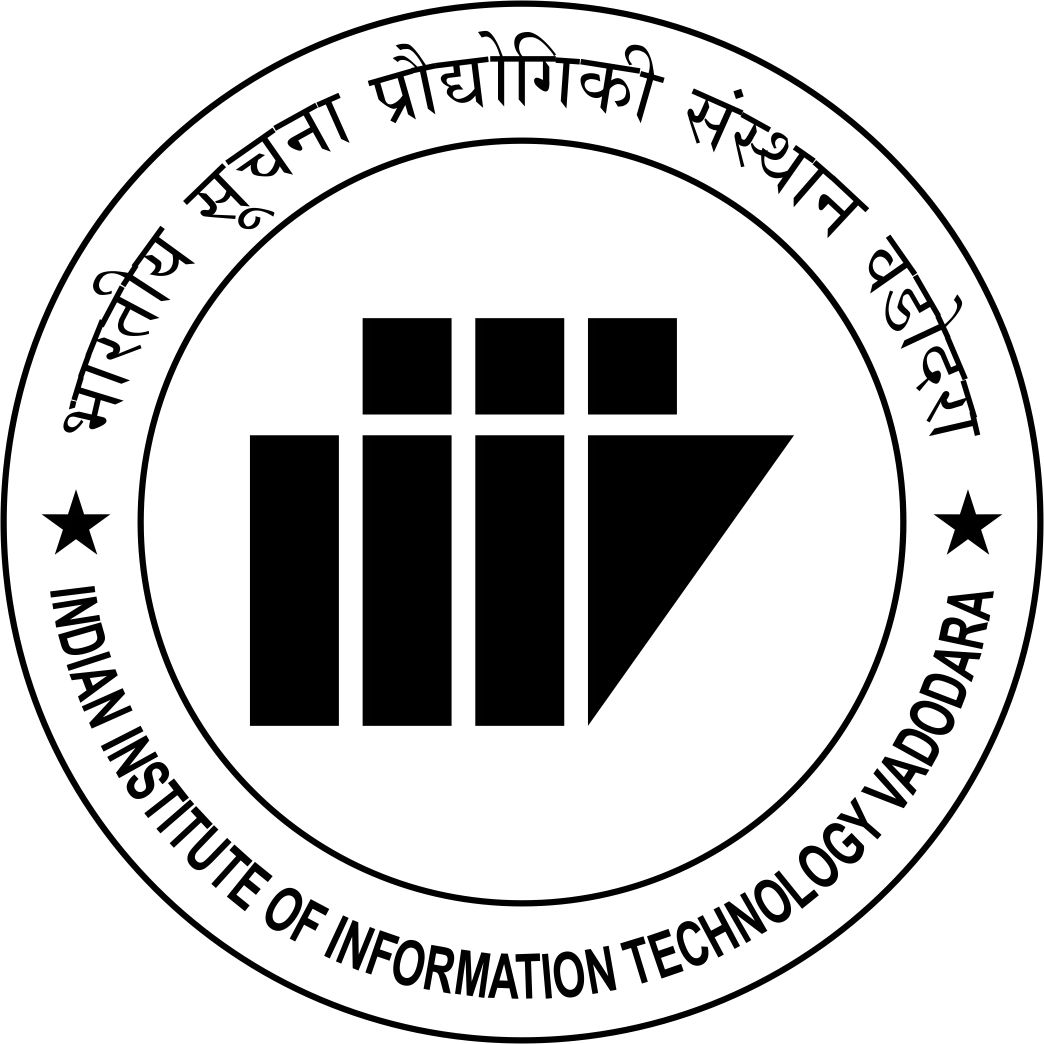 IIIT Vadodara - International Campus Diu(Satellite campus of IIIT Vadodara)Education Hub, Kevdi - Diu (U.T.) - 362 520.www.diu.iiitvadodara.ac.inDD No./ Online Payment DetailsDateAmountName of Issuing BankSr. No.Name of Exam. PassedName of School/ College/Institute Board/UniversityYear of PassingMarking Mode% of Marks/CGPAClass/ Grade/ Division(a).(b).(c).(d).(e).(f).Sr. No.Organization / InstituteAdhoc/ Regular/ Temp./ ContractPeriodPeriodTotal PeriodScale of Pay/ Consolidated PayNature of DutySr. No.Organization / InstituteAdhoc/ Regular/ Temp./ ContractFromToTotal PeriodScale of Pay/ Consolidated PayNature of DutyNamePositionAddressEmailPhone NoMobile NumberNamePositionAddressEmailPhone NoMobile Number